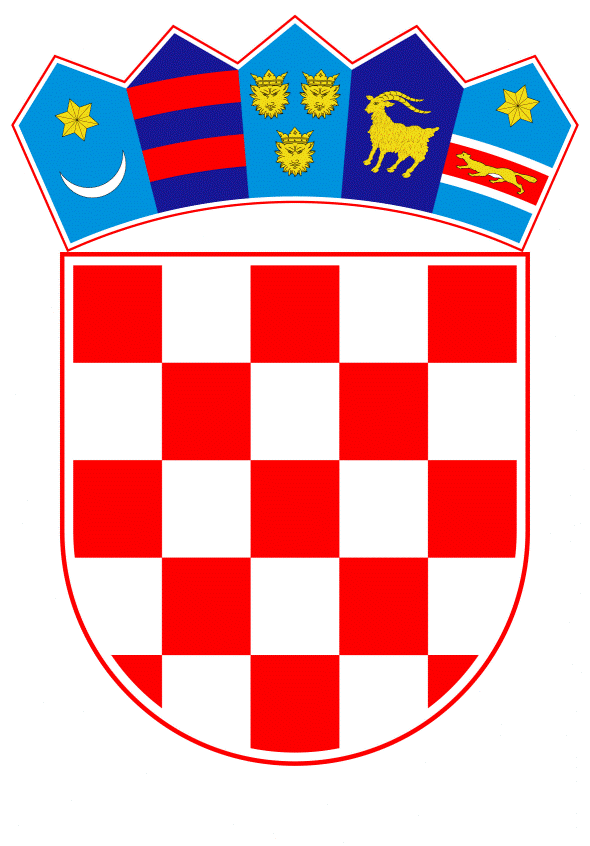 VLADA REPUBLIKE HRVATSKE	Zagreb,  17. srpnja 2024.PREDLAGATELJ:	Ministarstvo zaštite okoliša i zelene tranzicije PREDMET: Prijedlog odluke o davanju suglasnosti na Odluku Upravnog vijeća Javne ustanove Park prirode Vransko jezero o davanju suglasnosti ravnatelju za sklapanje Ugovora o javnoj nabavi radova za predmet nabave: Rekonstrukcija ornitološke postaje, promatračnice i pristupne stazeBanski dvori | Trg Sv. Marka 2  | 10000 Zagreb | tel. 01 4569 222 | vlada.gov.hrNa temelju članka 31. stavka 2. Zakona o Vladi Republike Hrvatske („Narodne novine“, br. 150/11., 119/14., 93/16., 116/18., 80/22. i 78/24.), a u vezi s člankom 14. stavkom 1. podstavkom 10. Statuta Javne ustanove „Park prirode Vransko jezero“, KLASA: 351-04/14-00/154, URBROJ: 154-06/14, od 23. rujna 2014. i KLASA: 351-04/16-00/102, URBROJ: 102-06/16-03, od 9. studenoga 2016., Vlada Republike Hrvatske je na sjednici održanoj ________________ 2024. donijelaO D L U K Uo davanju suglasnosti na Odluku Upravnog vijeća Javne ustanove Park prirode Vransko jezero o davanju suglasnosti ravnatelju za sklapanje Ugovora o javnoj nabavi radova za predmet nabave: Rekonstrukcija ornitološke postaje, promatračnice i pristupne stazeI.Daje se suglasnost na Odluku Upravnog vijeća Javne ustanove Park prirode Vransko jezero, KLASA: 023-01/24-01/07, URBROJ: 2198-07/01-24-02, od 30. travnja 2024., kojom se daje suglasnost ravnatelju Javne ustanove Park prirode Vransko jezero, za sklapanje Ugovora o javnoj nabavi radova za predmet nabave: Rekonstrukcija ornitološke postaje, promatračnice i pristupne staze s odabranim ponuditeljem Tines d.o.o., Gračnica 4, 3272 Rimske Toplice, Slovenija, OIB: SI 75125129 u iznosu od 415.309,16 eura bez poreza na dodanu vrijednost.II.Ova Odluka stupa na snagu danom donošenja.KLASA: URBROJ:Zagreb,PREDSJEDNIK                                                                                                    mr. sc. Andrej PlenkovićObrazloženjeVlada Republike Hrvatske je na sjednici, održanoj 30. studenoga 2023. donijela Odluku o davanju suglasnosti na Odluku Upravnog vijeća Javne ustanove Park prirode Vransko jezero, kojom se daje suglasnost ravnatelju za sklapanje Ugovora o neposrednom sudjelovanju Fonda za zaštitu okoliša i energetsku učinkovitost u sufinanciranju projekta „Rekonstrukcija ornitološke postaje, promatračnice i pristupne staze“, davanjem sredstava pomoći najviše u iznosu do 299.158,32 eura bez PDV-a, koji čini 68,53% procijenjenih i Fondu opravdanih troškova projekta“ (KLASA: 022-03/23-04/466, URBROJ: 50301-05/20-23-3). Upravno vijeće Javne ustanove Park prirode Vransko jezero je 30. travnja 2024. donijelo Odluku o davanju suglasnosti za sklapanje Ugovora o javnoj nabavi radova za predmet nabave: Rekonstrukcija ornitološke postaje, promatračnice i pristupne staze, a kojom se odabire ponuda ponuditelja Tines d.o.o., Gračnica 4, 3272 Rimske Toplice, Slovenija, OIB: SI 75125129 po ponuđenoj cijeni od 415.309,16 EUR bez PDV-a.Javna ustanova Park prirode Vransko jezero provela je otvoreni postupak javne nabave male vrijednosti u skladu s člankom 86. stavkom 1. i člankom 198. stavkom 3. Zakona o javnoj nabavi („Narodne novine“, br. 120/16. i 114/22.) za predmet nabave: Rekonstrukcija ornitološke postaje, promatračnice i pristupne staze, evidencijski broj nabave: JNMV-01/24, s namjerom sklapanja Ugovora o javnoj nabavi radova procijenjene vrijednosti 400.000,00 EUR bez PDV-a. Javno nadmetanje objavljeno je 19. veljače 2024. u Elektroničkom oglasniku javne nabave Republike Hrvatske pod brojem 2024/S F02-000159. U postupku javne nabave pristigle su dvije ponude:ponuda oznake: 15/24 ponuditelja HAPILAN d.o.o., Pojišanska 4, 21000 Split, OIB: 58498070064,ponuda oznake: 01/24 ponuditelja TINES d.o.o., Gračnica 4, 3272 Rimske Toplice, Slovenija, OIB: SI 75125129.U postupku pregleda i ocjene ponuda ovlašteni predstavnici Naručitelja Zapisnikom o pregledu i ocjeni ponuda od 16. travnja 2024. utvrdili su kako je ponuda ponuditelja TINES d.o.o., Gračnica 4, 3272 Rimske Toplice, Slovenija, OIB: SI 75125129 u predmetnom postupku ekonomski najpovoljnija u skladu s opisanim kriterijima za odabir ponude. Cijena odabrane ponude iznosi 415.309,16 EUR bez PDV-a odnosno 519.136,45 EUR s PDV-om.Temeljem pregleda i ocjene ponude, od strane Naručitelja donesena je Odluka o odabiru od 18. travnja 2024. kojom je prihvaćena ponuda ponuditelja TINES d.o.o., Gračnica 4, 3272 Rimske Toplice, Slovenija, OIB: SI 75125129, koja je u postupku pregleda i ocjene ponuda ocijenjena ekonomski najpovoljnijom.Predmetni troškovi financirati će se na način da će Fond za zaštitu okoliša i energetsku učinkovitost sufinancirati najviše u iznosu do 274.120,00 EUR bez PDV-a, što čini 68,53% prihvatljivih i za Fond opravdanih troškova koji iznose 400.000,00 EUR bez PDV-a, dok će se preostali iznos podmiriti iz vlastitih sredstava Javne ustanove Park prirode Vransko jezero.Člankom 14. stavkom 1. podstavkom 10.  Statuta Javne ustanove Park prirode Vransko jezero, propisano je da Upravno vijeće donosi odluke o raspolaganju pravnom imovinom, odnosno sklapanju drugog pravnog posla, pojedinačna vrijednost koja ne prelazi iznos od 199.084,21 eura, a iznad toga uz suglasnost Vlade Republike Hrvatske.	Slijedom navedenog, temeljem članka 31. stavka 2. Zakona o Vladi Republike Hrvatske („Narodne novine“ broj 150/11, 119/14, 93/16, 116/18., 80/22. i 78/24.), Vlada ovom Odlukom daje suglasnost na Odluku Upravnog vijeća KLASA: 023-01/24-01/07, URBROJ: 2198-07/01-24-02 od 30. travnja 2024. kojom se daje suglasnost ravnatelju za sklapanje Ugovora po provedenom postupku javne nabave.